                                                                                             Église St Joseph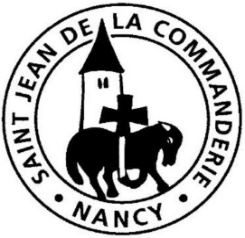 13 février 2022                  6ème dimanche du Temps Ordinaire  C                     Dimanche de la santéHeureux !L’Écriture énonce des antithèses : pour dire ce que Dieu veut pour nous, la Parole nous met en garde et nous dit comment ne pas nous tromper de chemin… Le prophète Jérémie souligne que celui qui ne mise que sur les apparences de ce monde se fourvoie. Le psalmiste renchérit pour nous dire que le Seigneur est source du vrai bonheur. Puis St Paul nous conduit au cœur de la foi : c’est parce que le Christ est ressuscité des morts que la vie éternelle nous est offerte. Alors, dans l’évangile, Jésus précise la nature de cette vie-là ;il nous appelle à être, comme lui, humble et pauvres, riches de la vraie joie. Les Béatitudes n’enseignent pas un bonheur béat et naïf, elles sont promesses d’allégresse !CHANT D’ENTREEAu cœur de ce monde  A 238-1Au cœur de ce monde, le souffle de l’EspritFait retentir le cri de la Bonne Nouvelle !Au cœur de ce monde, le souffle de l’EspritMet à l’œuvre aujourd’hui des énergies nouvelles !Voyez !  Les pauvres sont heureux : ils sont premiers dans le Royaume !Voyez les artisans de paix : ils démolissent leurs frontières !Voyez les hommes u cœur pur : ils trouvent Dieu en toute chose !Voyez ! Les affamés de Dieu :  ils font régner toute justice !Voyez les amoureux de Dieu : ils sont amis de tous les hommes !Voyez ! Ceux qui ont foi en Dieu : ils font que dansent les montagnes !Voyez ! Le peuple est dans la joie : l’amour l’emporte sur la haine !Voyez ! Les faibles sont choisis : les orgueilleux n’ont plus de trône !Voyez ! les doux qui sont vainqueurs : ils ont la force des colombes !1ère Lecture : Jr 17, 5-8Dieu est bon, il veut pour nous le bonheur. Mais ce bonheur, c’est à nous de le choisir, d’en suivre le chemin : pour trouver le vrai bonheur, il faut et il suffit de faire confiance au Seigneur.Psaume 1Heureux est l’homme qui met sa foi dans le Seigneur.Heureux est l’homme	qui n’entre pas au conseil des méchants,qui ne suit pas le chemin des pêcheurs,ne siège pas avec ceux qui ricanent,mais se plaît dans la loi du Seigneur		et murmure sa loi jour et nuit !Il est comme un arbre	planté près d’un ruisseau,qui donne du fruit en son temps,et jamais son feuillage ne meurt ; tout ce qu’i entreprend réussira.Tel n’est pas le sort des méchants.Mais ils sont comme la paille balayée par le vent.Le Seigneur connaît le chemin des justes,mais le chemin des méchants se perdra.2ème Lecture : 1 Co 15, 12. 16-20La résurrection de Jésus est le cœur incandescent de la Bonne Nouvelle et le fondement de notre foi. St Paul insiste parce qu’il s’adresse à des chrétiens influencés par la culture grecque niant la résurrection des corps.Évangile : Lc 6, 17. 20-26Alléluia. Alléluia.	Réjouissez-vous, tressaillez de joie, dit le SeigneurCar votre récompense est grande dans le ciel. Alléluia.PRIERE DES FIDELESFrères et sœurs, rassemblés dans l’amour, supplions le Seigneur pour nous-mêmes et pour tous les hommes, en particulier pour les malades, les personnes handicapées, les personnes âgées. Faisons monter vers lui, en toute confiance, notre supplication.Pour les malades, ceux victimes de la covid et tous les autres, meurtris dans leur chair ou dans leur esprit, afin qu’outre les soins dont ils ont besoin, ils soient sûrs   que, dans leurs souffrances, le Seigneur les accompagne et les soutient. Par l’intercession de Notre Dame de Lourdes, nous te prions. R/R/	Souviens-toi, Seigneur, de ton amour.Pour les soignants et intervenants auprès des malades, des handicapés, des isolés, qui ont actuellement une surcharge importante de travail due à la pandémie, afin qu’ils gardent ou retrouvent force, courage, espérance. Par l’intercession de Notre Dame de Lourdes, Seigneur, nous te prions. R/« Tout ce que vous ferez en mon nom à ceux qui sont malades, c’est à moi que vous le ferez »Pour que la foi soit au cœur de tous les aidants, autour de nous et dans le monde. Par l’intercession de Notre Dame de Lourdes, nous te prions. R/Dieu qui veut le bonheur pour tes enfants de la terre, écoute notre prière et donne-nous la joie de l’exaucer pour que le monde soit plus fraternel.  Toi qui règnes pour les siècles des siècles. – Amen.COMMUNIONDevenez ce que vous recevezDevenez ce que vous recevez, devenez le corps du Christ.Devenez ce que vous recevez, vous êtes le Corps du Christ.Baptisés en un seul Esprit, nous ne formons tous qu’un seul corps ;Abreuvés de l’Unique Esprit, nous n’avons qu’un seul Dieu et Père ? R/Rassasiés par le Pain de Vie, nous n’avons qu’un cœur et qu’une âme ;Fortifiés par l’Amour du Christ, nous pouvons aimer comme il aime.Envoyés par l’Esprit de Dieu et comblés de dons spirituels,Nous marchons dans l’amour du Christ annonçant la Bonne Nouvelle.La joie chrétienneest participationspirituelle àla joieinsondable, conjointement divine et humaine,qui est au cœurde Jésus Christ glorifié.Saint Paul VI (1897-1978)